SMLOUVA O VYTVOŘENÍ AUTORSKÉHO DÍLA   (dle § 2586 a násl. zákona č. 89/2012 Sb., občanský zákoník, ve znění pozdějších předpisů
(dále jen „OZ"), a zákona č. 121/2000 Sb., autorský zákon, ve znění pozdějších předpisů(dále jen „AZ"))Smluvní strany:	Technická univerzita v Liberci           Se sídlem v: Studentská 1402/2, 461 17 Liberec IČ: 46747885 DIČ: CZ46747885 ^Bankovní spojení:Účet číslo: 15399Zastoupena: Ing. Alešem Kocourkem, Ph.D., děkanem EF TUL Osoba odpovědná za smluvní vztah: PaedDr. Irena Vlčková, Ph.D Interní číslo smlouvy:(dále jen jako „objednatel")aJméno a příjmení: Dr. Karin SchoneRodné číslo: 08. 05. 1978           Trvale bytem: Baluschekstr. 4, 01159 Dresden, DeutschlandBankovní spojení: BIC: Účet číslo: (dále jen jako „autor"),mezi sebou uzavírají následující smlouvu o vytvoření autorského díla (dále jen „smlouva"):I.Předmět smlouvy:Autor se touto smlouvou zavazuje vytvořit pro objednatele dílo interaktivního vzdělávacího materiálu (cvičení na čtení s porozuměním, poslech s porozuměním, psaní a v omezené míře mluvení) s regionálním/euroregionálním přesahem, který bude propojen příběhem, a bude tak tvořit ucelenou vzdělávací jednotku (dále jen „dílo") na základě požadavků objednatele a objednatel se zavazuje za toto dílo zaplatit autorovi odměnu.Dílo bude sloužit k následujícímu účelu: jako online opora pro výuku odborného německého jazyka vytvořená nad rámec nabídky konvenčních vzdělávacích materiálů Součástí díla bude: Koordinace spolupráce s autorem příběhu a grafikem.II.Výhradní licenceAutor současně s vytvořením a předáním díla poskytuje objednateli výhradní licenci k výkonu práva dílo užít ke všem způsobům užití v souladu s § 12-23 AZ. Objednatel není povinen licenci využít.Licence je poskytována celosvětově po celou dobu trvání autorských majetkových práv k dílu.Autor souhlasí se zveřejněním díla prostřednictvím objednatele. Autor souhlasí s provedením změny nebo jiného zásahu do svého díla způsobem, který nesnižuje hodnotu díla.Autor touto smlouvou umožňuje objednateli udělit třetí osobě podlicenci, a to až ve stejném rozsahu jako má sám objednatel. Autor bude o udělení podlicence objednatelem informován.TECHNICKÁ UNIVERZITA V LIBERCI | Studentská 1402/2 | 461 17 Liberec 1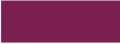 III.OdměnaObjednatel je povinen autorovi zaplatit odměnu ve výši 5.250,-EUR (slovy: pět tisíc dvěstě padesát eur).Odměna se sjednává jako pevná a neměnná po celou dobu provádění díla a zahrnuje veškeré náklady autora na provedení díla v dohodnutém rozsahu a termínu včetně případných nákladů způsobených zvýšením cenové úrovně vstupů autora.Odměna dále zahrnuje poskytnutí licence podle článku Výhradní licence.Odměna bude autorovi proplacena na základě této smlouvy po řádném splnění. Odměna musí být dána k proplacení v měsíci, kdy bylo dílo převzato.IV.Termín a provedení dílaAutor se zavazuje vytvořit a předat dílo objednateli nejpozději do 20. 12. 2020.Autor splní svou povinnost provést dílo jeho řádným ukončením bez vad a nedodělků, v termínu dle tohoto článku a předáním díla objednateli v místě předání: Technická univerzita v Liberci, Studentská 2, 461 17 Liberec. O předání díla bude vyhotoven předávací protokol.V.Ostatní ujednáníAutor se zavazuje zpracovat dílo tak, aby odpovídalo platným právním předpisům, technickým normám, slovesným a gramatickým pravidlům jazyka a nenarušovalo práva třetích osob. Autor se zavazuje, že provede bez zvláštní odměny autorskou korekturu. Smluvní strany se výslovně dohodly, že dílo bude vzhledem ke svému účelu splňovat i následující požadavky:Dílo bude sloužit výhradně pro vzdělávací účely TUL.Objednatel se zavazuje poskytnout autorovi následující součinnost:poskytnutí podkladových materiálů, jakákoliv jiná potřebná příprava ze strany objednatele.Bude-li shledáno, že dílo má vady, bude autorovi vráceno k přepracování a současně mu budou sděleny konkrétní údaje, jakým způsobem má být přepracováno, a termín k přepracování, který nesmí být delší než 20 dnů od předání díla k přepracování. Nebude-li tato lhůta dodržena, má objednatel právo od smlouvy odstoupit.Objednatel je povinen zjištěnou vadu písemně oznámit autorovi bez zbytečného odkladu. Za písemnou formu se považuje též doručení emailu s oznámením a popisem vady: karin.schoene@tu-dresden.de. Autor je povinen v průběhu záruční doby na základě oznámení vady objednatelem bezplatně odstranit reklamované vady.Autor prohlašuje, že má k dílu plné a neomezené autorské právo a že je oprávněn s tímto dílem disponovat a poskytovat k němu licenci ve výše uvedeném rozsahu. Autor odpovídá za veškerou škodu, která objednateli vznikne, ukáže-li se toto prohlášení nesprávné či neúplné, a zavazuje se, že vyrovná případné nároky jiných autorů.VI.Odstoupení od smlouvy Smluvní strany mají možnost odstoupit od smlouvy v souladu s příslušnými ustanoveními AZ a OZ. Nebude-li dílo objednateli odevzdáno ve lhůtě dle článku Termín a provedení díla a objednatel nebude mít na opožděném plnění zájem anebo má-li dílo vady, které autor neodstranil ve lhůtě k tomu účelu poskytnuté, nebo má-li dílo vady neodstranitelné, má objednatel právo od smlouvy odstoupit.Objednatel může odstoupit od smlouvy, jestliže autor hrubým způsobem nebo opakovaně porušuje nebo nedodržuje podmínky této smlouvy, zejménaTECHNICKÁ UNIVERZITA V LIBERCI | Studentská 1402/2 | 461 17 Liberec 1nevyhovuje-li dílo nárokům kladeným na dílo po stránce odborné, obsahové nebo jazykové nebo nesplňuje-li požadavky objednatele na formu,odmítne-li autor provést nutné úpravy, neprovede-li je ve stanovené lhůtě nebo nebude-li dílo odpovídat po přepracování požadavkům kladeným na dílo.V případě odstoupení od smlouvy jsou si obě smluvní strany povinny vrátit vše, co si na jejím základě vzájemně poskytly.VII.Závěrečná ujednáníPokud není ujednáno jinak, řídí se právní vztahy vyplývající z této smlouvy ustanoveními AZ a OZ.Autor je povinen spolupůsobit při výkonu finanční kontroly dle § 2 písm. e) zákona č. 320/2001 Sb., o finanční kontrole ve veřejné správě, ve znění pozdějších předpisů.Tato smlouva nabývá platnosti a účinnosti dnem jejího podpisu oběma smluvními stranami a je vyhotovena ve dvou rovnocenných vyhotoveních. Každá smluvní strana obdrží po jednom vyhotovení.Práva a povinnosti vyplývající z této smlouvy přecházejí na případné právní nástupce smluvních stran. Převádět práva a povinnosti z této smlouvy lze jen po písemném souhlasu druhé smluvní strany.V případě, že dojde k situaci, kdy se některá ujednání této smlouvy stanou neplatnými, neúčinnými anebo nerealizovatelnými, nebude tím ovlivněna platnost, účinnost nebo realizovatelnost ostatních ujednání této smlouvy a smluvní strany se zavazují neplatné, neúčinné nebo nerealizovatelné ujednání smlouvy nahradit takovým, které by svým významem co nejlépe odpovídalo původnímu ujednání.Veškeré spory mezi smluvními stranami vzniklé z této smlouvy budou řešeny smírnou cestou. Nebude-li smírného řešení dosaženo, sjednávají si smluvní strany místní příslušnost věcně příslušného soudu určenou dle sídla objednatele.Změny a doplňky této smlouvy je možné provádět pouze písemnými dodatky podepsanými oběma smluvními stranami.Smluvní strany prohlašují, že si smlouvu pečlivě přečetly a že s jejím obsahem souhlasí. Strany prohlašují, že rozumí textu smlouvy v českém jazyce. Na důkaz svého souhlasu připojují své podpisy:Podpis autoraRazítko a podpis objednateleDr. Karin Schone V Drážďanech dne 20. 11. 2020Ing. Aleš Kocourek, Ph.D. V Liberci dne 20. 11. 2020